Publicado en   el 14/05/2014 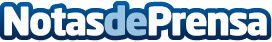 Qi Wireless Car Charger: convierte el posavasos del coche en un cargador inalámbricoDatos de contacto:Nota de prensa publicada en: https://www.notasdeprensa.es/qi-wireless-car-charger-convierte-el-posavasos Categorias: Automovilismo Industria Automotriz http://www.notasdeprensa.es